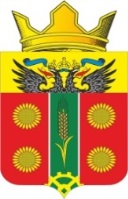 АДМИНИСТРАЦИЯИСТОМИНСКОГО СЕЛЬСКОГО ПОСЕЛЕНИЯАКСАЙСКОГО РАЙОНА РОСТОВСКОЙ ОБЛАСТИПОСТАНОВЛЕНИЕх. Островского30.03.2023												№40О внесение изменений в постановление администрации Истоминского сельскогопоселения от 30.12.2015г. № 496«О комиссии по координации работыпо противодействию коррупции вИстоминском сельском поселении»В соответствии с Федеральным законом от 25.12.2015г. № 273-ФЗ «О противодействии коррупции», в целях реализации Областного закона от 12.05.2009г. № 218-ЗС «О противодействии коррупции в Ростовской области, в связи с произошедшими кадровыми изменениями в Администрации Истоминского сельского поселения,ПОСТАНОВЛЯЮ:Внести в постановление Администрации Истоминского сельского поселения от 30.12.2015 № 496 «О комиссии по координации работы по противодействию коррупции в Истоминском сельском поселении» изменения, изложив приложение № 1 в следующей редакции:Состав комиссии:Члены комиссии:Настоящее постановление подлежит размещению на официальном сайте Администрации Истоминского сельского поселения и опубликованию в периодическом печатном издании «Вестник Истоминского сельского поселения».Контроль над исполнением настоящего распоряжения оставляю за собой.И.о. главы Администрации Истоминского сельского поселения		И.С. Аракелян Постановление вносит                                                                                                	  Заместитель главы администрации					                Аракелян Ирина Сергеевна-Заместитель главы Администрации, председатель комиссииВеселовская Анна Викторовна-Главный специалист, заместитель председателя комиссииДегтярева Оксана Петровна-Начальник сектора земельных отношений, налогов и сборов, секретарь комиссииШкуро Елена Владимировна-Начальник сектора экономики и финансовКосолапов Александр Александрович-Начальник отдела по имущественным и земельным отношениям, ЖКХ, благоустройству, архитектуре и предпринимательствуЛянная Татьяна Владимировна-Член общественного совета Аксайского районаКолузонова Людмила Викторовна-Депутат Собрания депутатов Истоминского сельского поселения